ST NINIAN’S HIGH SCHOOLPSHE Newsletter & LessonsWeek Beginning 4th October 2021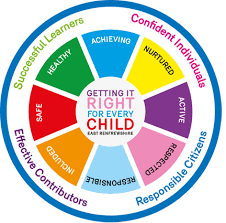 Focus: Daily Prayers Flourishing in St Ninian’sFaith mattersEucharistic Adoration from 12.20-1.00pm every Friday with the Rosary at 12.30pm. Mass in the Oratory, Tuesday, Thursday, Friday, 8.25am. Mental Health Awareness 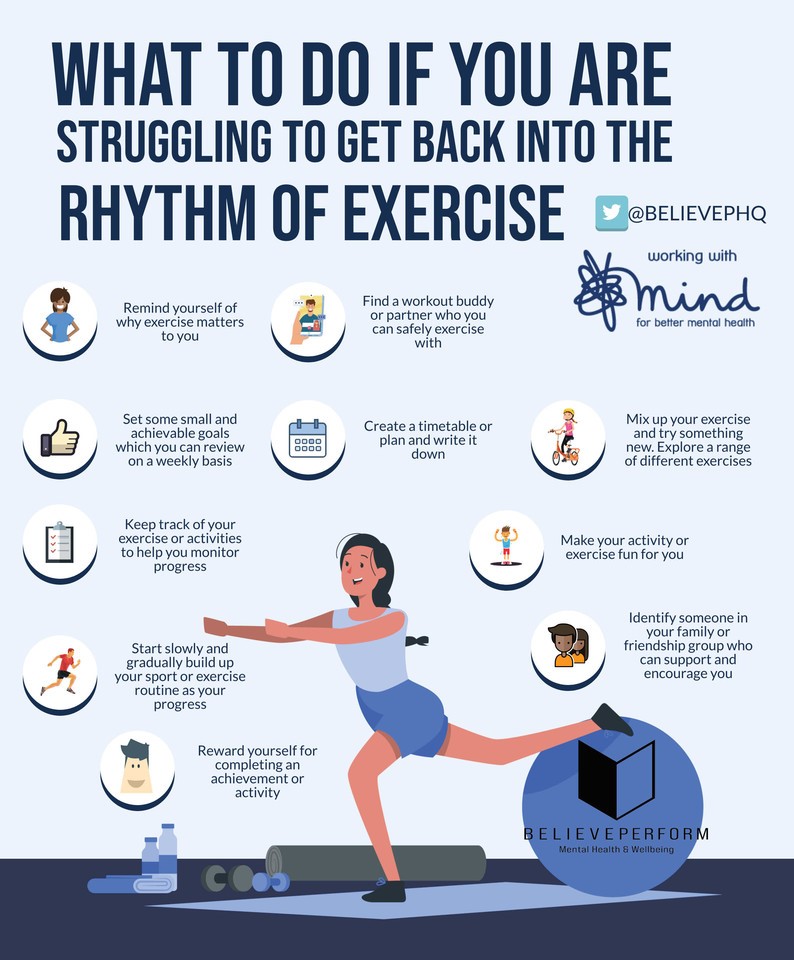 S1Please pass pupil council names to year head by the end of the week – copy Mrs McCoy in to the email1a9 – Miss Green’s class to go to the oratory – take bags with youHealth and Wellbeing IDL Log – Please spend 10 minutes at the start of the lesson filling out Log. Class packs to be collected from the Pastoral Base.World Mental Health DayPhysical ActivityHealthy EatingS2Please pass pupil council names to year head by the end of the week – copy Mrs McCoy in to the emailWorld Mental Health DayPhysical ActivityHealthy LifestyleS3Please pass pupil council names to year head by the end of the week – copy Mrs McCoy in to the emailWorld Mental Health DayMental Health – Eating DisordersPhysical ActivityDiet CultureS4Please pass pupil council names to year head by the end of the week – copy Mrs McCoy in to the email4a9 – Mr McArthur’s class to go to the oratory – take bags with youWorld Mental Health DayMental Health – Eating DisordersRelationshipsS5Please pass pupil council names to year head by the end of the week – copy Mrs McCoy in to the emailWorld Mental Health DayMental Health – Eating DisordersRelationshipsS6Please pass pupil council names to year head by the end of the week – copy Mrs McCoy in to the emailOne to One Tutoring Opportunity – Please complete with pupils if they would be interested in being a tutor for an S4 pupilWorld Mental Health DayMental Health – Eating DisordersCareersWriting your Personal StatementE Ward